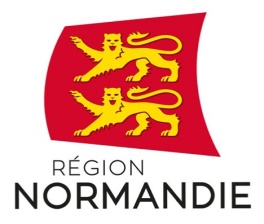 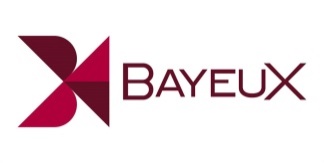 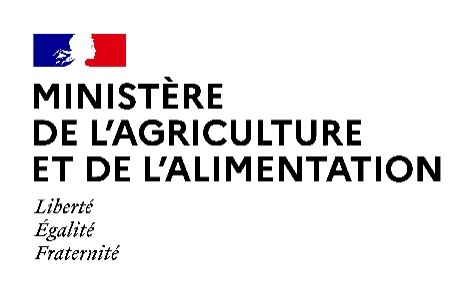 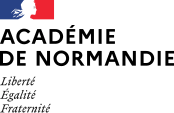 28e éditionPRIX BAYEUX CALVADOS-NORMANDIEDES CORRESPONDANTS DE GUERRELundi 4 au dimanche 10 octobre 2021APPEL À CANDIDATURESLe Prix Bayeux Calvados-Normandie des correspondants de guerreLe Prix Bayeux Calvados-Normandie des correspondants de guerre rend hommage aux journalistes qui exercent leur métier dans des conditions périlleuses pour nous permettre d’accéder à une information libre. Il met en valeur des reportages portant sur des situations de conflit, leurs conséquences pour les populations civiles ou sur des faits d'actualité concernant la défense des libertés et de la démocratie. Cet événement s’attache à offrir, le temps d’une semaine, une fenêtre ouverte sur l’actualité internationale au moyen d’expositions, de soirées thématiques, de projections, d’un salon du livre, de forums média, de rencontres avec le public et avec les scolaires. L’événement est clôturé par une cérémonie de remise des prix qui récompense les lauréats des différentes catégories de reportages dans les quatre médias représentés (photographie, télévision, radio et presse écrite). Grâce à la rencontre entre des professionnels de l’information et des jeunes, la participation au Prix Bayeux Calvados-Normandie rend concrets les impératifs liés à la construction du parcours citoyen : exercer une lecture critique et distanciée de l’information, publier et produire de l'information, s'informer grâce à des médias pluralistes, maîtriser les codes de l’information et de la désinformation, se forger une opinion et découvrir les enjeux liés au métier de grand reporter et aux conditions d’une information libre, tout en analysant des situations géopolitiques qui font l’actualité.Pour plus d’informations, rendez-vous sur le site du Prix Bayeux : prixbayeux.orgLes actions éducatives proposées par la RégionLa Région, en étroit partenariat avec l’Académie de Normandie, la DRAAF et la Ville de Bayeux, propose trois actions éducatives à destination des lycéens et apprentis normands. Inscrites dans l’axe « éducation aux médias » du programme régional d’actions éducatives proposé par la Région, ces actions contribuent à la construction de la citoyenneté des jeunes en leur permettant d’appréhender la pratique des médias sur les zones de conflits et les enjeux géopolitiques inhérents à ces zones. Les trois actions proposées sont les suivantes : Le Prix Région Normandie des lycéens et des apprentis : Le lundi 4 octobre 2021, des classes de lycéens et d’apprentis, répartis sur une quinzaine de sites de projection en Normandie, visionneront dix reportages de la sélection officielle (catégorie télévision – format court) avant de procéder à un vote pour élire leur lauréat. Au terme des projections et du vote, ils participeront à une rencontre avec un grand reporter présent sur leur site de projection. Le prix sera remis lors de la cérémonie de remise des prix, le 9 octobre 2021, à Bayeux.À noter :Ce dispositif intègre désormais la possibilité d’une participation à distance, inaugurée lors de l’édition 2020. Les établissements peuvent donc choisir de candidater à cette action en présentiel et/ou en distanciel (les deux options étant compatibles pour un même établissement). Le comité de pilotage se réserve le droit de privilégier l’une ou l’autre de ces modalités de participation, au regard de l’ensemble des demandes formulées. Les Classes Prix Bayeux Région Normandie : En immersion à Bayeux du jeudi 7 au samedi 9 octobre, cinq classes bénéficient d’un programme spécifique au cœur de l’événement (rencontres de grands reporters, débats, expositions...). Les jeunes rendent compte de leur participation au moyen de productions médiatiques (web TV, web radio, presse écrite). Les résidences de journalistes : Ateliers, projections et échanges rythmeront les quatre journées de ces résidences organisées au sein de deux établissements de la région.Important : Le contexte sanitaire ayant conduit au report des Classes Prix Bayeux et des résidences de journalistes pour les établissements retenus en 2020, ces deux actions ne sont exceptionnellement pas ouvertes à de nouvelles candidatures pour l’année 2021.La rédaction du journal « Citoyen du Monde » a vocation à rendre compte de l’événement et de l’engagement des jeunes dans ces actions. Il est rédigé par des jeunes volontaires accompagnés par des intervenants de l’association Culture et Nature en lien avec leurs enseignants/formateurs.Pour les établissements, la participation aux actions éducatives du Prix Bayeux implique la préparation d’un projet pédagogique incluant une préparation et une exploitation.Pour faciliter cette préparation, les enseignants et formateurs bénéficient d’une journée de formation en amont, organisée par l’Académie de Normandie en partenariat avec la Ville de Bayeux. Cette formation est obligatoire pour les enseignants et formateurs qui n’ont pas participé aux sessions des années antérieures et qui encadrent des classes participant au Prix Bayeux. Une fiche « formation » (cf. page 8) présente son contenu. Une fiche d’inscription est jointe à cet appel à candidature. Le calendrierDate limite de retour des candidatures : jeudi 15 avril 2021Réponse aux établissements ayant candidaté : à partir du 20 avril 2021Journée de formation destinée aux enseignants/formateurs : en juin 2021 (Caen et Rouen), en présentiel ou en distanciel selon l’évolution du contexte sanitairePrix Bayeux Calvados-Normandie : lundi 4 au dimanche 10 octobre 2021Prix Région Normandie des lycéens et des apprentis : lundi 4 octobre 2021 de 14h à 17hClasses Prix Bayeux Région Normandie : du jeudi 7 au samedi 9 octobre 2021Pour plus de renseignements : prixbayeux@ac-caen.fr (adresse valide jusqu’en août 2021)prixbayeux@ac-normandie.fr (adresse valide à partir de septembre 2021)delphine.gibet@educagri.fr pour les établissements relevant du Ministère de l’Agriculture, de l’Alimentation et de la Forêt. « Prix Région Normandie des lycéens et des apprentis »Le « Prix Région Normandie des lycéens et des apprentis » est l’un des dix prix remis dans le cadre du Prix Bayeux Calvados-Normandie des correspondants de guerre, lors de la cérémonie qui aura lieu le samedi 9 octobre 2021 à Bayeux. Il est attribué au reportage en compétition dans la catégorie Télévision (format court 1’30 à 6’) ayant recueilli le plus de suffrages lors du jury des lycéens et apprentis. Chaque année, près de 2 500 lycéens et apprentis normands sont invités à voter.L’organisation du jury Le vote pour le Prix Région Normandie des lycéens et des apprentis se déroulera le lundi 4 octobre 2021 de 14h à 17h sur les différents sites de projection rassemblant les classes participantes ainsi que dans les établissements mobilisant des classes à distance. La liste des sites de projection ainsi que des établissements participant à distance sera déterminée au regard de la répartition géographique des classes retenues et transmise courant juin 2021 aux établissements participants. Pour les classes présentes sur les sites de projection :Les enseignants/formateurs encadrant les classes recevront le nom et l’adresse du référent du site de projection et seront garants des effectifs des élèves. Ils devront transmettre l’effectif exact de leur classe au référent du site au plus tard le 6 septembre 2021 ainsi qu’aux responsables des services Éducation aux Médias et à l’Information de l’Académie aux adresses suivantes : prixbayeux@ac-caen.fr / prixbayeux@ac-normandie.frPour les classes participant à distance : Les enseignants/formateurs encadrant les classes seront garants des effectifs des élèves. Ils devront transmettre l’effectif exact de leur classe, au plus tard le 6 septembre 2021, aux responsables des services Éducation aux Médias et à l’Information de l’Académie aux adresses suivantes : prixbayeux@ac-caen.fr / prixbayeux@ac-normandie.frPour tous :Sur chacun des sites, la participation au vote aura lieu selon le programme suivant :13h45-14h : accueil et installation des classes participantes dans les sites de projection,14h-15h30 : projection des 10 reportages en compétition (avec un bref temps de réflexion entre chaque reportage), 15h30-16h : vote individuel des lycéens et apprentis,16h-17h : rencontre et échanges avec un reporter de guerre (en présentiel ou en distanciel).Les classes participant à distance auront accès à un site Internet dédié, permettant le visionnage des reportages sélectionnés, le vote ainsi que la rencontre avec un reporter.Les enseignants doivent apporter leur propre liste d’émargement pour leurs élèves. La participation des classes à ce dispositif implique impérativement la présence des élèves et de leurs encadrants jusqu’à la fin des échanges avec le reporter de guerre. Les transports (pour les classes présentes sur les sites de projection)Après avoir pris connaissance du site projection où doivent se rendre les classes (information communiquée aux établissements courant juin), les établissements adressent trois devis de transport à la Ville de Bayeux avant le 10 septembre 2021 à l’adresse cbeauruel@mairie-bayeux.fr.La Ville de Bayeux réservera le transporteur, dont le coût est pris en charge par la Région Normandie. La Ville de Bayeux informera l’établissement du transporteur retenu.La préparation des jeunesLa projection, le vote et la rencontre avec le reporter de guerre font l’objet d’une préparation préalable en classe. Cette préparation est indispensable pour permettre aux jeunes de voter. Elle devra notamment aborder : la réalisation d’une grille d’analyse des reportages, la mise en contexte des zones géographiques et des conflits abordés par les reportages.En complément de la formation dédiée à cette action (voir p.8), un kit de préparation sera envoyé début septembre aux enseignants/formateurs encadrant la classe participante.Ce kit comprend :les contextes de réalisation des reportages TV en lice pour le Prix Bayeux Calvados-Normandie des correspondants de guerre 2021,les contextes de réalisation des reportages TV sélectionnés en 2020,un extrait du règlement du Prix Bayeux Calvados-Normandie des correspondants de guerre 2021,le programme du Prix Bayeux Calvados-Normandie des correspondants de guerre 2021.La semaine précédant le vote, le nom des reporters présents sur les sites de projection, ainsi que quelques éléments biographiques sont transmis aux enseignants, afin de préparer la rencontre et les questions alimentant l’échange.À l’issue de cette action, les enseignants/formateurs organisent un travail pédagogique avec leur classe, permettant notamment aux jeunes de rendre compte de leur participation à cette action et de leur ressenti. Le projet pédagogique envisagé est à renseigner dans la fiche d’inscription ci-jointe.La formation des enseignants/formateurs (voir p. 8)Comment s’inscrire ? L’inscription de votre établissement s’effectue par retour de la fiche d’inscription jointe en annexe à l’adresse prixbayeux@ac-caen.fr avant le jeudi 15 avril 2021.Une classe qui participe au jury peut proposer sa candidature pour contribuer à la rédaction du journal « Citoyen du monde » (avec un accompagnement de l’association Culture et Nature – voir p. 6-7). Pour ce faire, il suffit de cocher la case correspondante dans la fiche d’inscription. Le journal « Citoyen du Monde »« Citoyen du Monde » en quelques mots« Citoyen du Monde » est un journal rédigé par des jeunes participant aux actions éducatives proposées par la Région et ses partenaires dans le cadre du Prix Bayeux Calvados-Normandie des correspondants de guerre. Les jeunes rédacteurs sont accompagnés par les intervenants de l’association Culture et Nature, en lien avec leurs professeurs/formateurs. Un comité de rédaction, composé des partenaires du Prix Bayeux (Ville de Bayeux, Académie de Normandie, représentants des CFA, Région Normandie) et de l’association Culture et Nature assure la coordination de la réalisation de ce journal.Deux versions de « Citoyen du monde » sont publiées.« Citoyen du Monde » version 1Une première version est réalisée par des classes volontaires participant au Prix Région Normandie des lycéens et des apprentis.Deux séances de travail sont organisées dans les établissements sélectionnés avec l’association Culture et Nature : une première séance préparatoire (avant la semaine du Prix Bayeux) pour envisager la production, une seconde séance pour finaliser les articles : celle-ci peut se dérouler durant la semaine du Prix Bayeux (le lundi, le mardi ou le mercredi matin) suivant le jury. Concernant cette première version, les productions attendues peuvent être : des interviews/portraits des journalistes présents sur les sites de jury,des dossiers sur les zones de conflits en cours, des chiffres clés sur les conflits et la liberté de la presse dans le monde, des « paroles de jeunes » à l’issue du vote du Prix Région Normandie des lycéens et des apprentis.Cette première version sera diffusée à toutes les personnes présentes à la cérémonie de remise des prix le 9 octobre 2021. « Citoyen du Monde » version 2Une version enrichie du journal intègre un cahier supplémentaire « au cœur de l’événement » rédigé par les 5 Classes Prix Bayeux Région Normandie pendant et à l’issue de la manifestation. Comme pour la version initiale, les jeunes rédacteurs sont encadrés par l’association Culture et Nature (entre le jeudi 7 et le samedi 9 octobre 2021).Pour ce cahier supplémentaire, les productions attendues peuvent être : une interview du lauréat 2021 du Prix Région Normandie des lycéens et des apprentis, réalisée le soir de la cérémonie,des reportages sur les temps forts de la semaine (dévoilement de la stèle du mémorial des Reporters de guerre, expositions et conférences, cérémonie...),des photos et témoignages permettant aux jeunes de faire part de leur vécu de façon sensible. Cette version finale est envoyée à tous les jeunes ayant participé aux actions éducatives organisées dans le cadre du Prix Bayeux. Quelques exemplaires sont diffusés à l’ensemble des lycées et CFA de Normandie après la manifestation. Comment s’inscrire ? Les établissements qui souhaitent participer à cette action font acte de candidature en cochant la case « candidature de la classe à Citoyen du Monde » dans la fiche d’inscription pour l’action Prix Région Normandie des lycéens et des apprentis. Les « classes Prix Bayeux-Région Normandie » participent de fait à cette action et sont chargées de la rédaction du cahier supplémentaire « au cœur de l’événement » du journal. Le comité de rédaction de « Citoyen du Monde » se réunira au cours du mois de juin 2021 pour étudier l’ensemble des candidatures et désigner les classes retenues. Formation des référents dans les établissementsPour la 7e année consécutive, une journée de formation aura lieu afin d’accompagner les enseignants/formateurs dans la préparation et l’exploitation pédagogique d’une participation aux actions éducatives proposées. Proposée simultanément à Caen et à Rouen, cette journée sera organisée en juin (en présentiel ou en distanciel selon l’évolution du contexte sanitaire). Cette formation est organisée en partenariat avec la Ville de Bayeux et l’Académie de Normandie.Cette formation étant obligatoire pour les enseignants/formateurs qui participent pour la première fois au Prix Région Normandie des lycéens et des apprentis et aux Classes Prix Bayeux Région Normandie, ces derniers seront prioritairement retenus. Programme de la journée de formationmatin : présentation du Prix Bayeux, exemples d’activités et de démarche pédagogique de préparation et d’exploitation, questions des enseignants,après-midi : rencontre et échanges avec des correspondants de guerre.Modalités d’inscription Une fois l’établissement informé de sa participation aux actions éducatives sur lesquelles il a candidaté, il conviendra de signaler à l’Académie de Normandie les enseignants/formateurs (de préférence par binôme pour un établissement) qui assisteront à cette formation par mail à l’adresse prixbayeux@ac-caen.fr, en précisant le lieu choisi (Caen ou Rouen). Prise en charge des frais de déplacementsPour les enseignants de l’Éducation Nationale, la participation à cette journée de formation se fait sur la base de candidatures désignées. Des ordres de mission seront établis par l’Académie et les frais de déplacement seront pris en charge.Pour les autres établissements, la prise en charge des frais de déplacements est à la charge de l’établissement. IMPORTANT ! Accès aux expositions du Prix Bayeux Calvados-NormandieLes établissements qui souhaiteraient emmener une ou plusieurs classes visiter les expositions entre le 4 et 10 octobre 2021 doivent IMPÉRATIVEMENT réserver au préalable : Claire Beauruel – cbeauruel@mairie-bayeux.fr ou 06 70 01 56 48Sans réservation, l’organisation se réserve le droit de refuser l’accès aux expositions (jauge limitée).PENSEZ-Y ! Les expositions prolongées après le Prix Bayeux Calvados-NormandieL’organisation invite donc les établissements qui souhaiteraient emmener une ou plusieurs classes visiter les expositions à privilégier les semaines suivant l’événement, à savoir du 11 au 22 octobre 2021 : sans réservation. Cette option offre un meilleur confort de visite pour tous.